   台北市不動產仲介經紀商業同業公會 函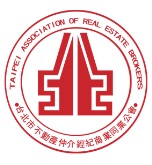                                                 公會地址：110台北市信義區基隆路1段111號-1                                                公會網址：http://www.taipeihouse.org.tw/                                                電子郵址：taipei.house@msa.hinet.net                                                聯絡電話：2766-0022傳真：2760-2255         受文者：各會員公司 發文日期：中華民國105年9月8日發文字號：北市房仲立字第105096號速別：普通件密等及解密條件或保密期限：附件： 主旨：中華民國全國商業總會來函有關「105年產業升級轉型行動方案暨服務團推廣說明會」活動簡章乙份，轉發會員公司，請 查照。說明：依據中華民國全國商業總會105年8月31日全商產字第1050000366號函辦理。中華民國全國商業總會函文及活動簡章詳如附件。正本：各會員公司副本：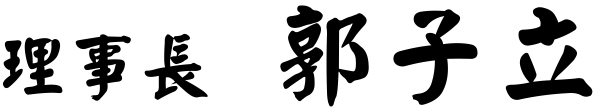 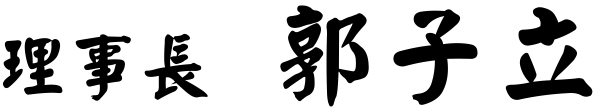 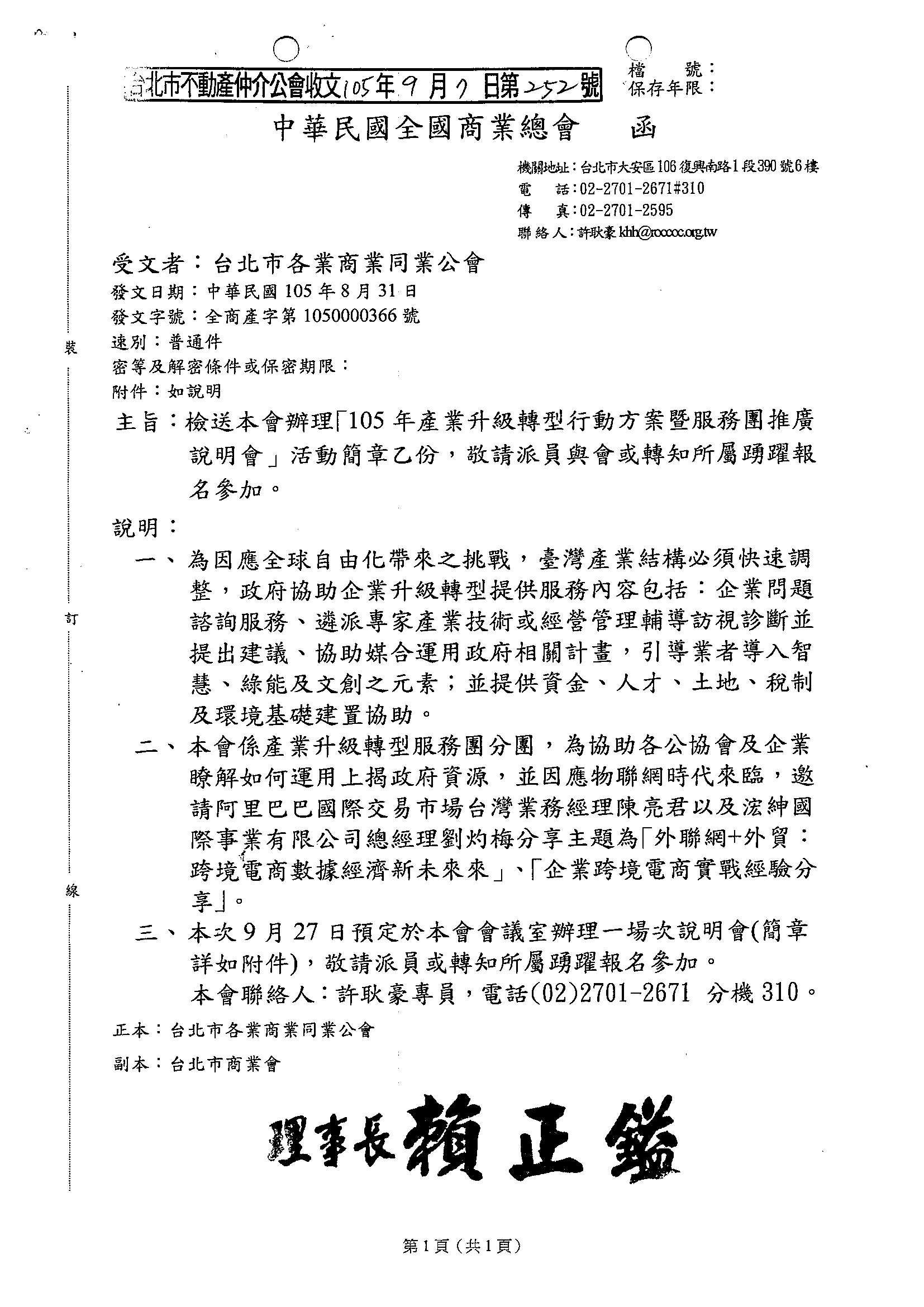 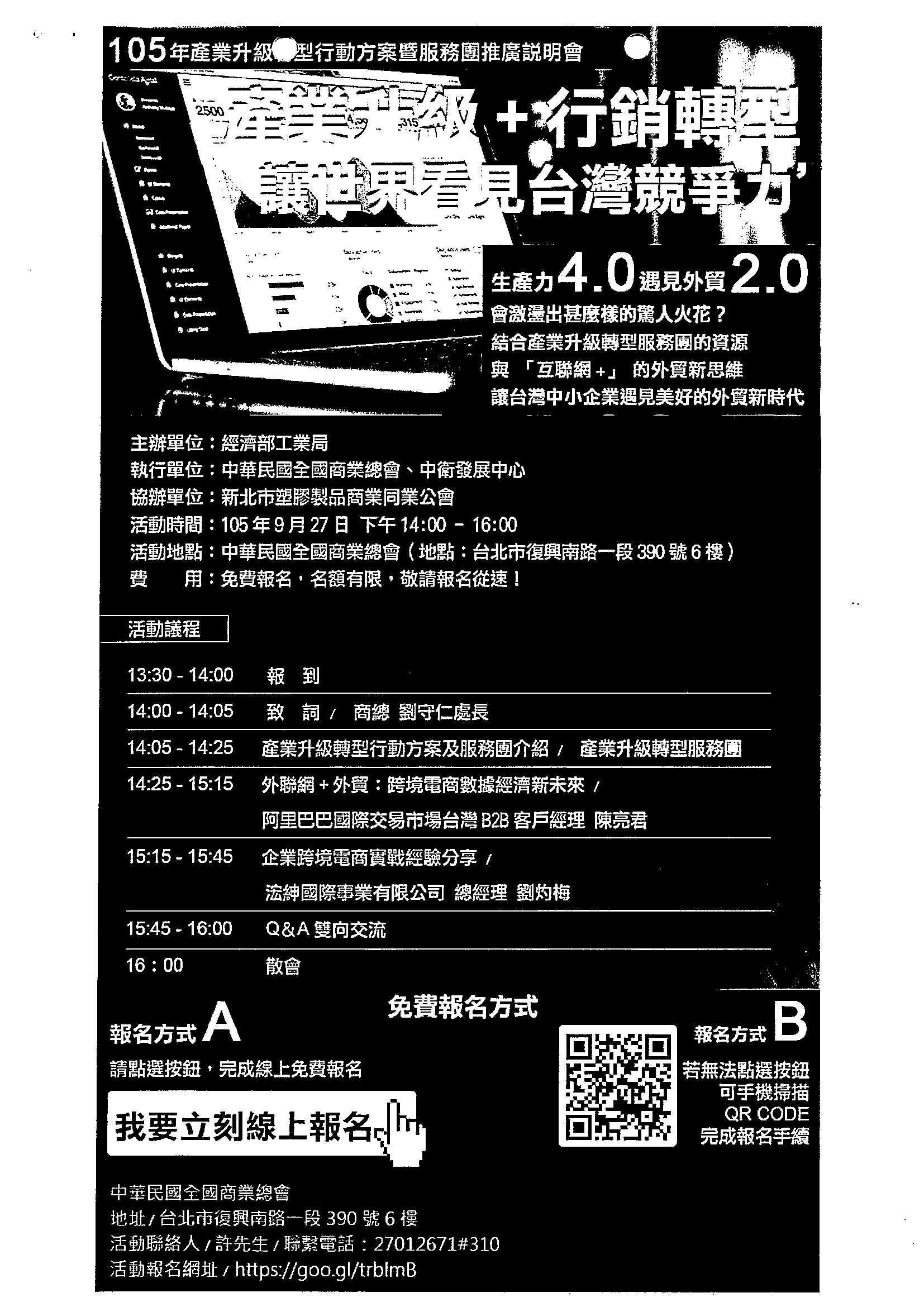 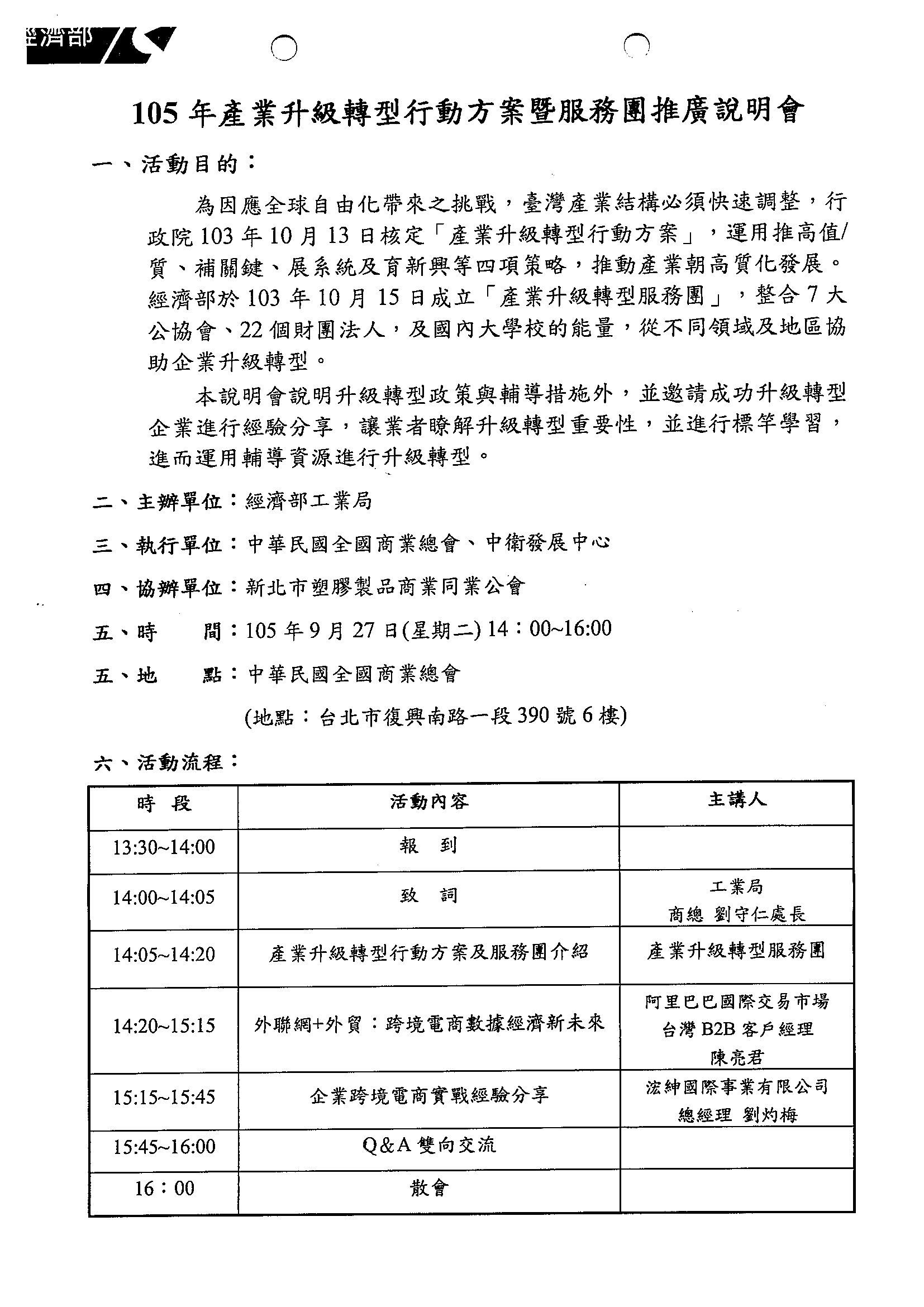 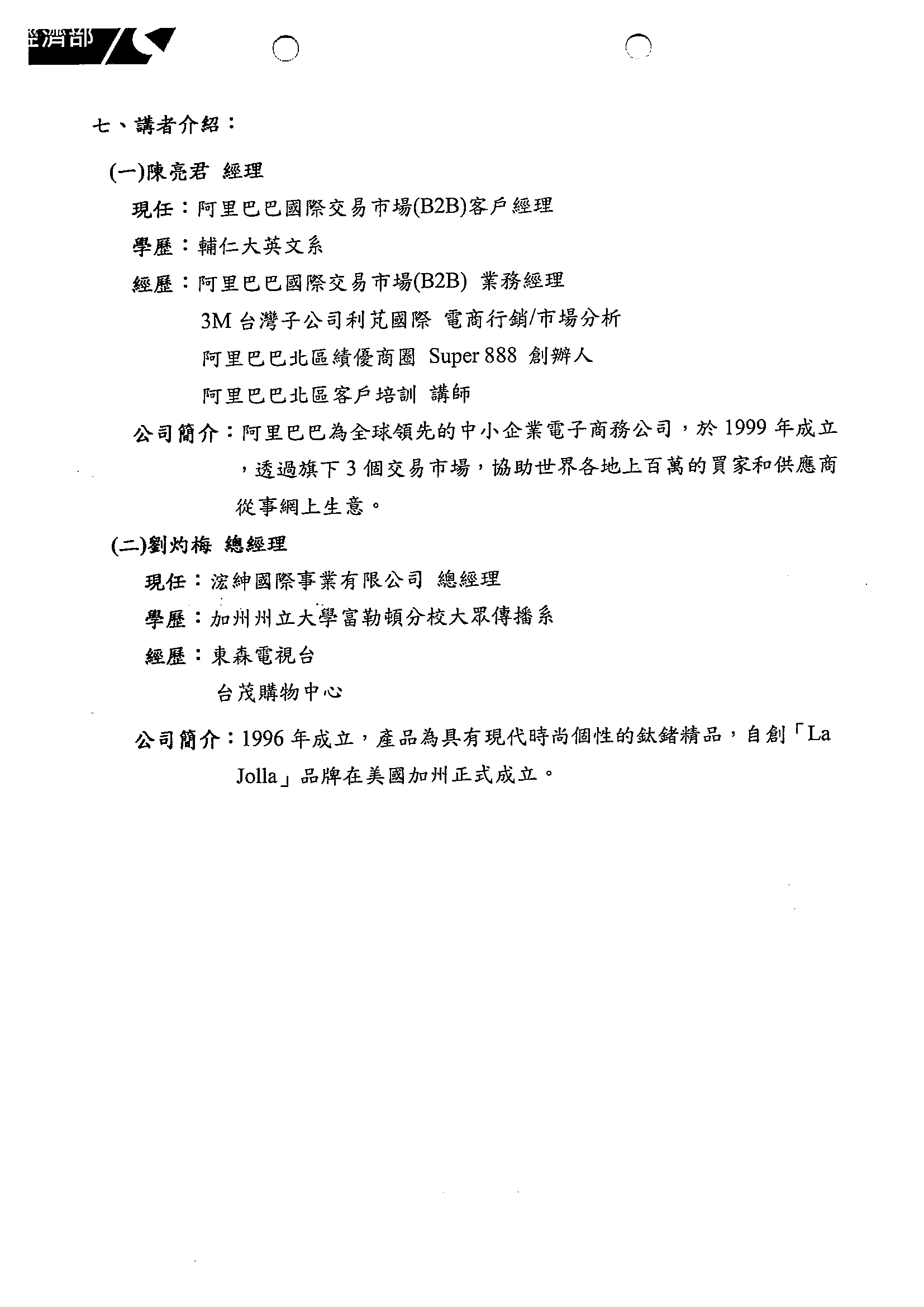 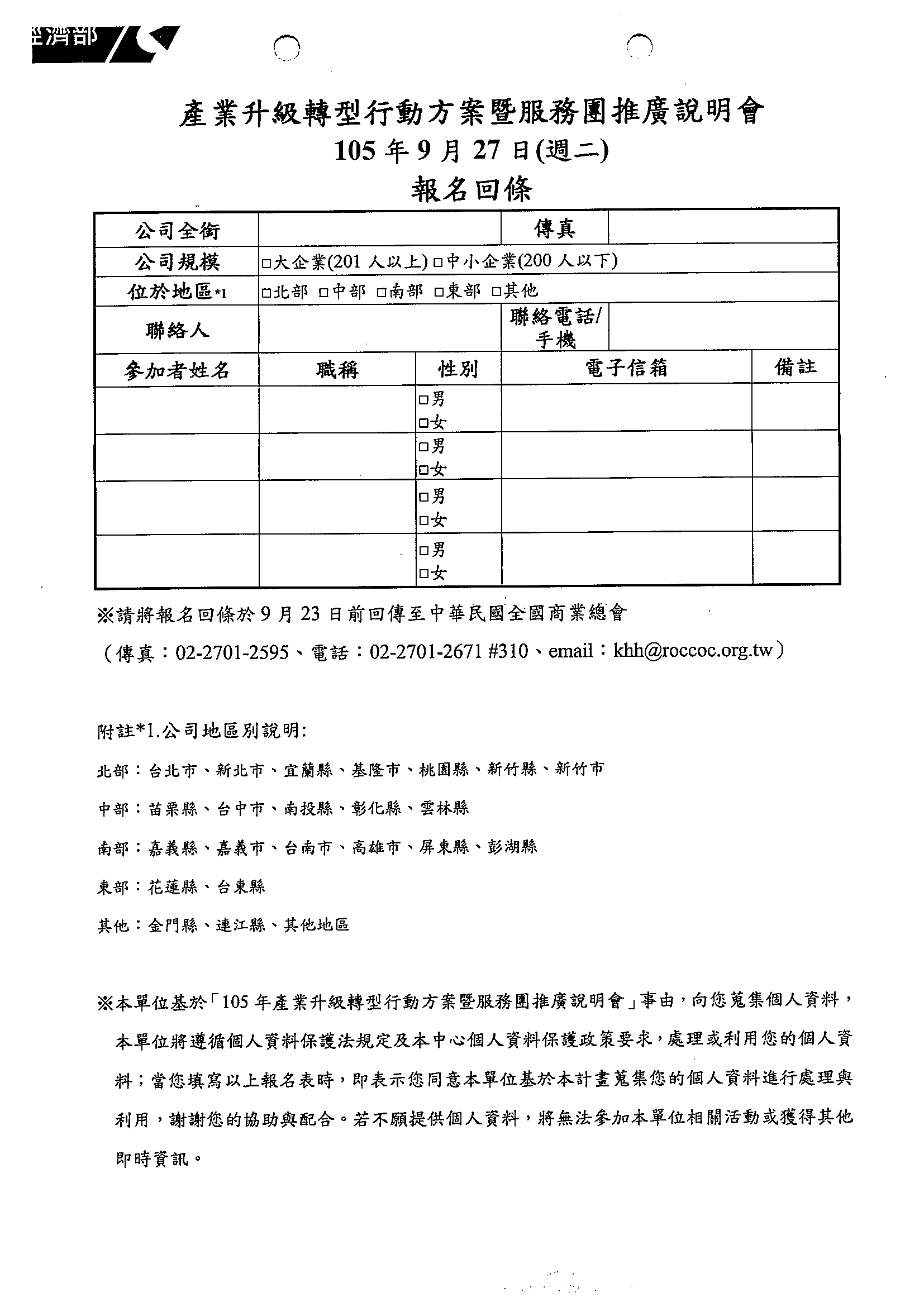 